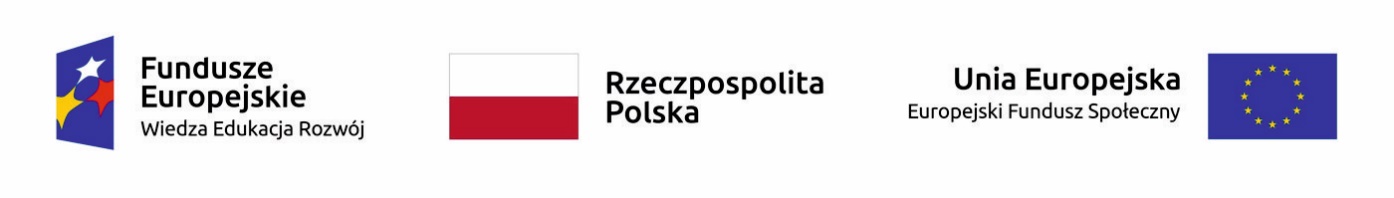 Załącznik 6. do Regulaminu rekrutacji i udziału w Projekcie "Akademia kreatywnego rozwoju" Oświadczenie dotyczące udostępnienia wizerunku na potrzeby realizacji Projektu "Akademia kreatywnego rozwoju" Projekt realizowany przez Uniwersytet Marii Curie-Skłodowskiej w Lublinie  w ramach Programu Operacyjnego Wiedza Edukacja Rozwój,   Oś priorytetowa: III. Szkolnictwo wyższe dla gospodarki i rozwoju,  Działanie: 3.1 Kompetencje w szkolnictwie wyższym PROSZĘ WYPEŁNIĆ FORMULARZ DRUKOWANYMI LITERAMI Wyrażenie zgody ma charakter dobrowolny Ja, ________________________________________________________________________________ Imię/imiona i nazwisko Uczestnika Projektu wyrażam zgodę na wykorzystanie mojego wizerunku do celów związanych z udokumentowaniem realizacji zajęć oraz promocją projektu.  Wyrażenie zgody jest jednoznaczne z tym, że fotografie, filmy lub nagrania wykonane podczas zajęć mogą być zamieszczone na stronie internetowej projektu, Uniwersytetu Marii Curie-Skłodowskiej oraz stronach internetowych szkół biorących udział w projekcie oraz w materiałach promocyjnych.  Miejscowość 	________________ 	dnia 	_______________ 	______________________________  	 	 	 	Podpis Uczestnika Projektu Miejscowość 	________________ 	dnia 	_______________ 	______________________________  	 	 	 	Podpis rodzica/opiekuna prawnego 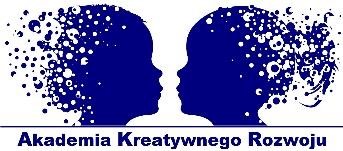 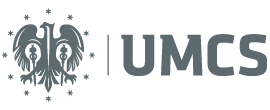 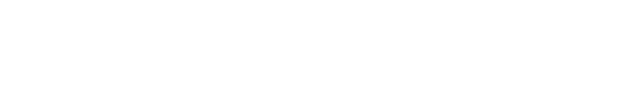 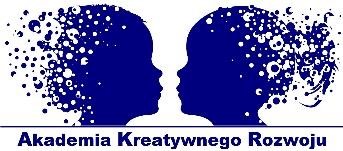 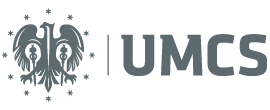 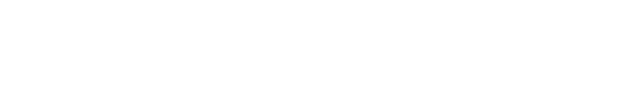 